StandVERSICLES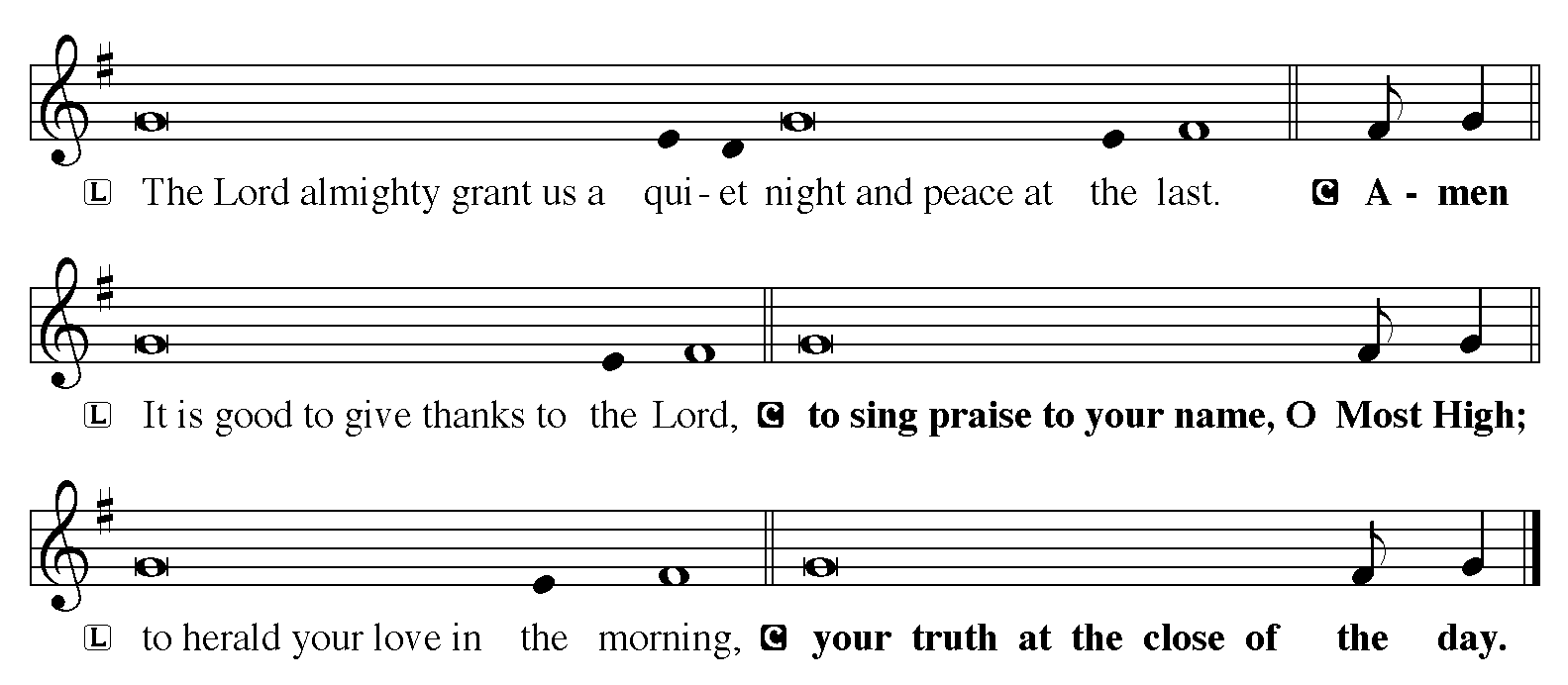 HYMNHymn 278 or another hymn appropriate for a night service is sung.Kneel/SitCONFESSIONL	Let us confess our sin in the presence of God and of one another.Silence for self-examination.L	Holy and gracious God,C	I confess that I have sinned against you this day. Some of my sin I know--the thoughts and words and deeds of which I am ashamed--but some is known only to you. In the name of Jesus Christ I ask forgiveness. Deliver and restore me, that I may rest in peace.L	By the mercy of God we are united with Jesus Christ, and in him we are forgiven. We rest now in his peace and rise in the morning to serve him.ORL	I confess to God Almighty, before the whole company of heaven, and to you, my brothers and sisters, that I have sinned in thought, word, and deed by my fault, by my own fault, by my own most grievous fault; wherefore I pray God Almighty to have mercy on me, forgive me all my sins, and bring me to everlasting life. AmenC	The almighty and merciful Lord grant you pardon, forgiveness, and remission of all your sins. AmenC	I confess to God Almighty, before the whole company of heaven, and to you, my brothers and sisters, that I have sinned in thought, word, and deed by my fault, by my own fault, by my own most grievous fault; wherefore I pray God Almighty to have mercy on me, forgive me all my sins, and bring me to everlasting life. AmenL	The almighty and merciful Lord grant you pardon, forgiveness, and remission of all your sins. AmenSitPSALMODYOne or more psalms (4, 33, 34, 91, 134, 136) are sung or said.  Silence for meditation follows each psalm.The psalm prayer appropriate for each psalm is said following the silence. BRIEF LESSONOne or more of the following is read.You are in our midst, O Lord, and you have named us yours; do not forsake us, O Lord our God.    (Jer. 14:9)Come to me, all whose work is hard, whose load is heavy, and I will give you rest. Bend your necks to my yoke, and learn from me, for I am gentle and humble-hearted; and you will find rest. For my yoke is good to bear, my load is light.    (Matt 11:28-30)Peace is my parting gift to you, my own peace, such as the world cannot give. Set your troubled hearts at rest, and banish your fears.    (John 14:27)I am convinced that there is nothing in death or life, in the realm of spirits or super-human powers, in the world as it is or the world as it shall be, in the forces of the universe, in heights or depths--nothing in all creation that can separate us from the love of God in Christ Jesus our Lord.    (Rom. 8:38-39)Humble yourselves under God's mighty hand and he will lift you up in due time. Cast all your cares on him, for you are his charge. Be sober, be watchful. Your adversary the devil prowls around like a roaring lion seeking someone to devour. Resist him, firm in your faith.    (1 Peter 5:6-9a)THE RESPONSORY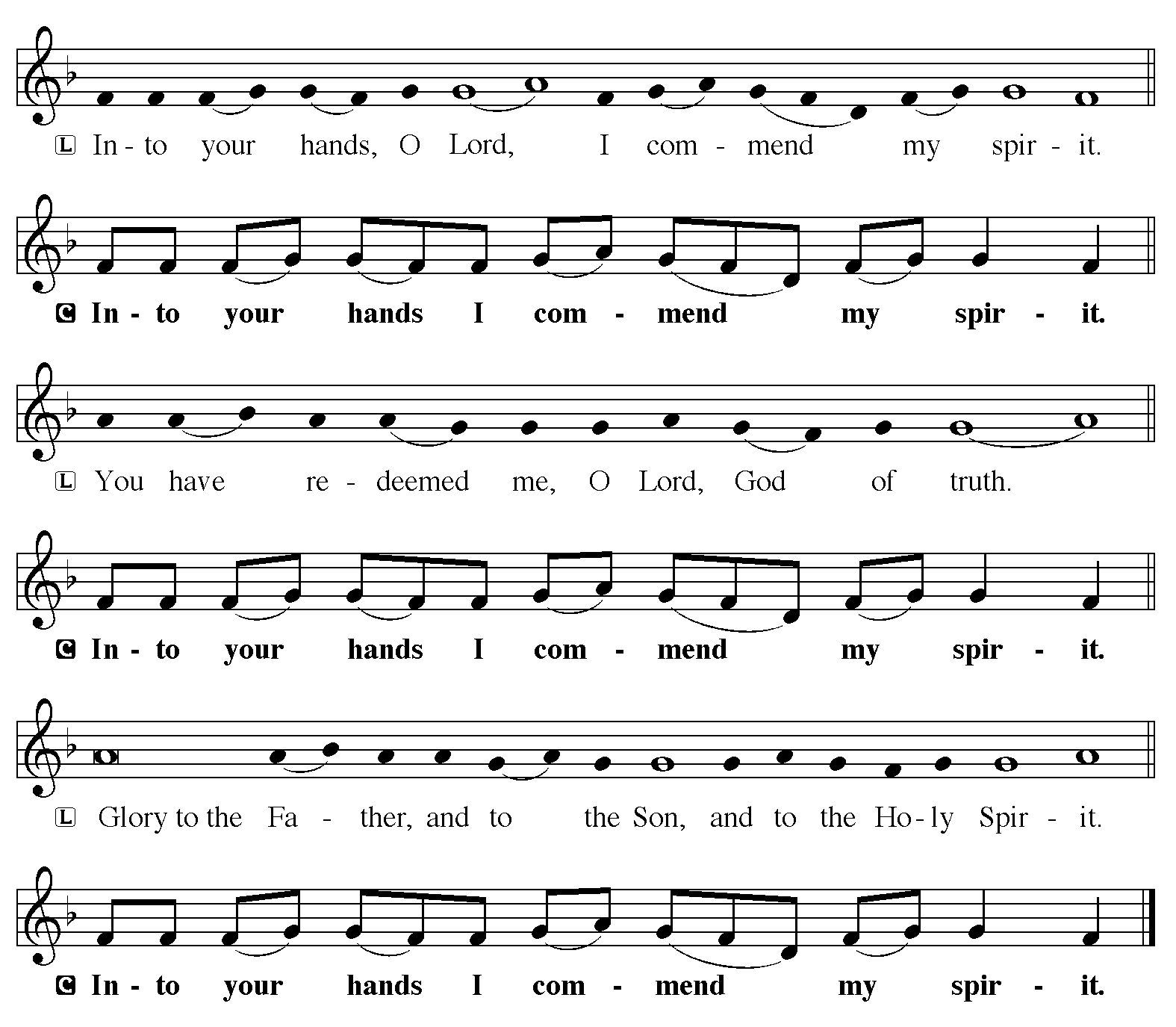 StandHYMNA hymn is sung.Kneel/Sit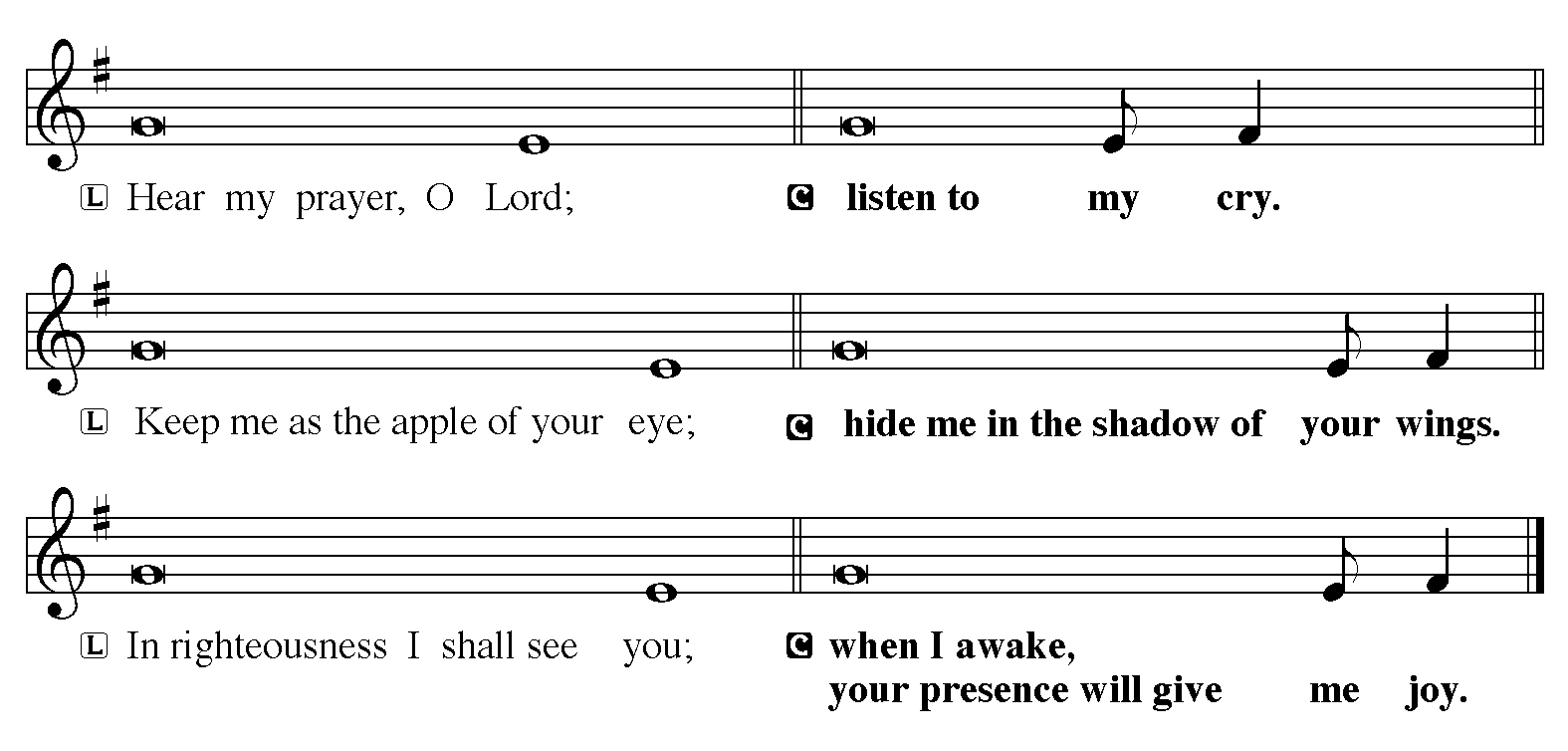 PRAYEROne or more of the following prayers is read.L	Be present, merciful God, and protect us through the hours of this night, so that we who are wearied by the changes and chances of life may find our rest in you; through Jesus Christ our Lord.C	AmenORL	O Lord, support us all the day long of this troubled life, until the shadows lengthen and the evening comes and the busy world is hushed, the fever of life is over, and our work is done. Then, Lord, in your mercy, grant us a safe lodging, and a holy rest, and peace at the last; through Jesus Christ our Lord.   ORL	Be our light in the darkness, O Lord, and in your great mercy defend us from all perils and dangers of this night; for the love of your only Son, our Savior Jesus Christ.    ORL	Visit our dwellings, O Lord, and drive from them all the snares of the enemy; let your holy angels dwell with us to preserve us in peace; and let your blessing be upon us always, through Jesus Christ our Lord.   ORL	Eternal God, the hours both of day and night are yours, and to you the darkness is no threat. Be present, we pray, with those who labor in these hours of night, especially those who watch and work on behalf of others. Grant them diligence in their watching, faithfulness in their service, courage in danger, and competence in emergencies. Help them to meet the needs of others with confidence and compassion; through Jesus Christ our Lord.    ORL	Gracious Lord, we give you thanks for the day, especially for the good we were permitted to give and to receive; the day is now past and we commit it to you. We entrust to you the night; we rest in surety, for you are our help, and you neither slumber nor sleep.    C	AmenTHE LORD’S PRAYERL	Lord, remember us in your kingdom, and teach us to pray:C	Our Father, who art in heaven, 		hallowed be thy name, 		thy kingdom come, 		thy will be done, 			on earth as it is in heaven. 	Give us this day our daily bread; 	and forgive us our trespasses, 		as we forgive those who trespass against us; 	and lead us not into temptation, 		but deliver us from evil. 	For thine is the kingdom, and the power, and the glory, 		forever and ever. AmenStandTHE GOSPEL CANTICLE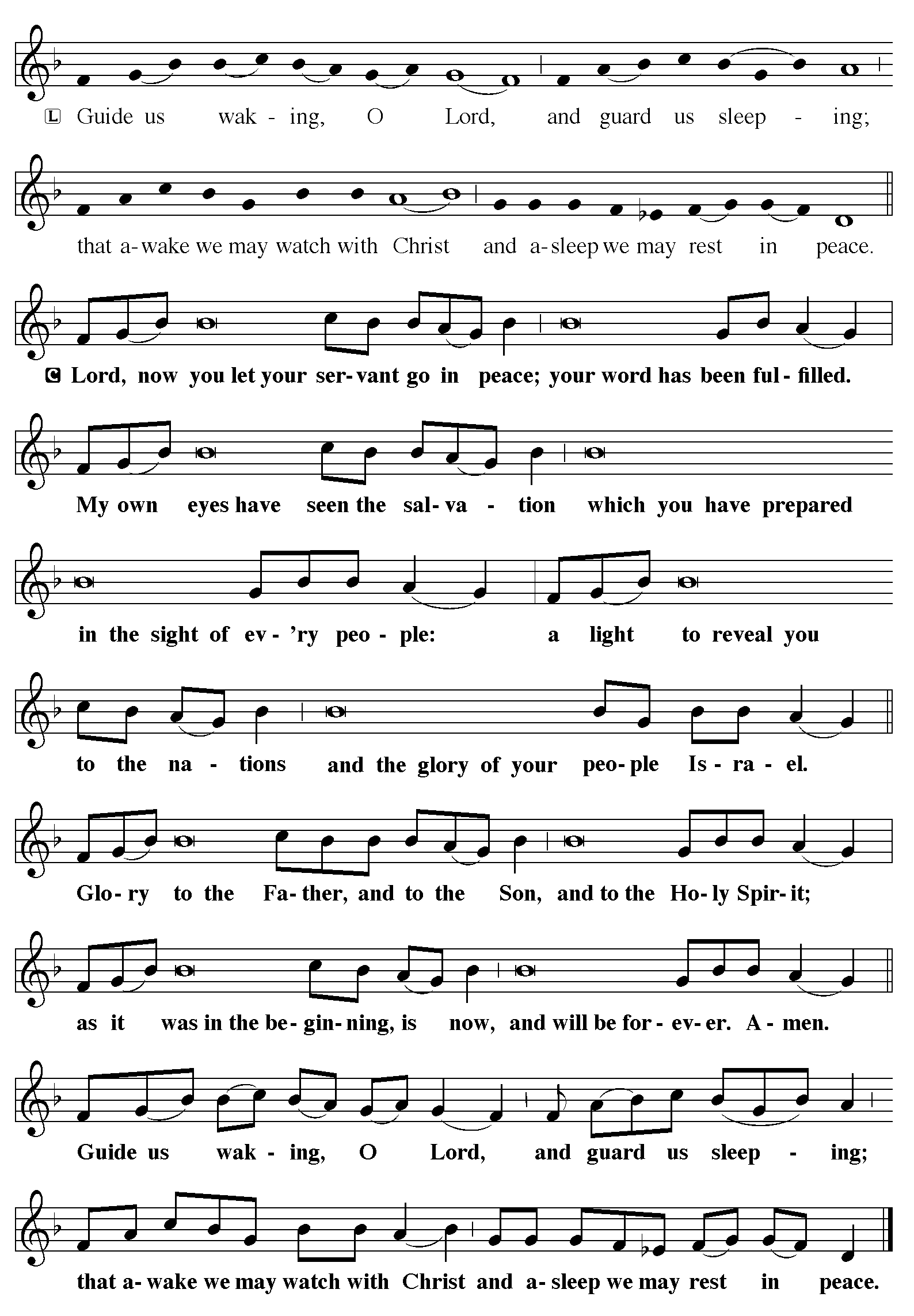 BENEDICTION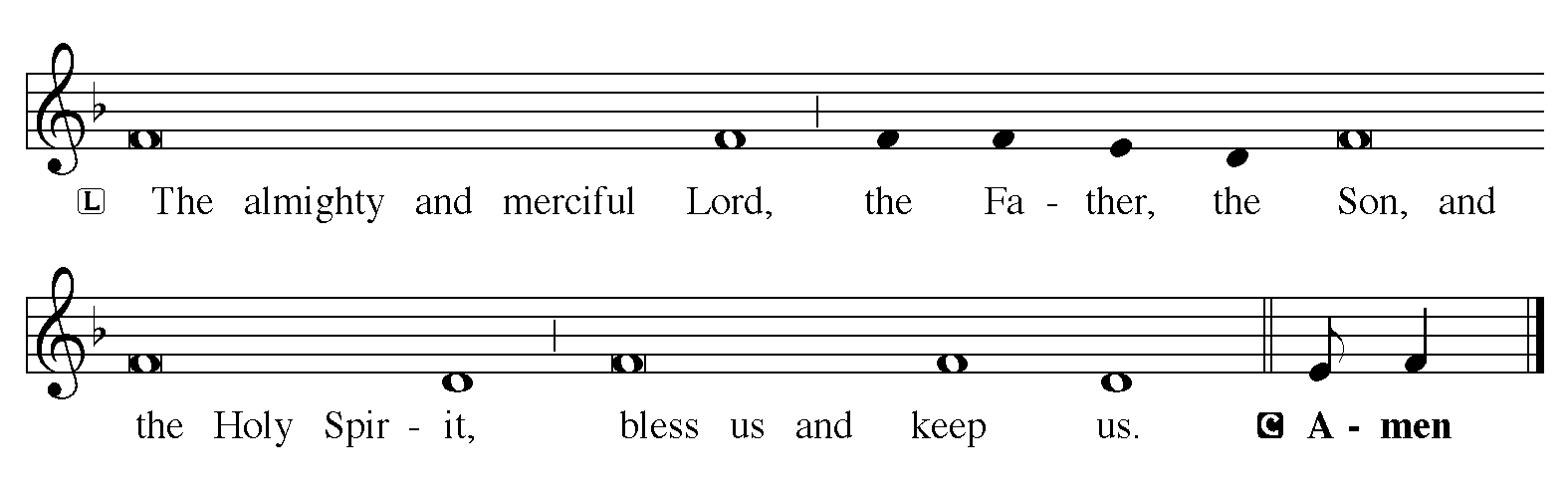 